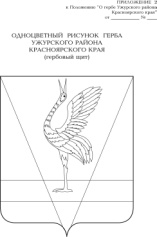 АДМИНИСТРАЦИЯ УЖУРСКОГО РАЙОНАКРАСНОЯРСКОГО КРАЯПОСТАНОВЛЕНИЕ24.05.2023                                        г. Ужур                                                    №379О внесении изменений в постановление администрации Ужурского района от 03.11.2016 № 633 «Обеспечение безопасности жизнедеятельности населения по Ужурскому району».В соответствии со статьей 179 Бюджетного кодекса Российской Федерации, постановление администрации Ужурского района от 12.08.2013 года № 724 «Об утверждении Порядка принятия решений о разработке муниципальных программ Ужурского района, их формировании и реализации», Уставом Ужурского района Красноярского края, ПОСТАНОВЛЯЮ:1. Внести в приложение к постановлению администрации Ужурского района от 03.11.2016 № 633 «Обеспечение безопасности жизнедеятельности населения по Ужурскому району» изменения, изложив его в новой редакции, согласно приложению.2. Контроль за выполнением постановления возложить на первого заместителя главы по сельскому хозяйству и оперативному управлению Ю.П. Казанцева. 3. Постановление вступает в силу в день, следующий за днем официального опубликования в специальном выпуске газеты «Сибирский хлебороб».Глава района                                                                                      К.Н. Зарецкий Приложениек подпрограмме 1Перечень мероприятий подпрограммы Статус (программа, подпрограмма)Наименование программы, подпрограммыНаименование ГРБСКод бюджетной классификацииКод бюджетной классификацииКод бюджетной классификацииКод бюджетной классификацииКод бюджетной классификацииКод бюджетной классификацииРасходы по годам реализации программы, (тыс. руб.), годыРасходы по годам реализации программы, (тыс. руб.), годыРасходы по годам реализации программы, (тыс. руб.), годыРасходы по годам реализации программы, (тыс. руб.), годыРасходы по годам реализации программы, (тыс. руб.), годыОжидаемый непосредственный результат (краткое описание) от реализации подпрограммного мероприятия (в том числе в натуральном выражении)Статус (программа, подпрограмма)Наименование программы, подпрограммыНаименование ГРБСГРБСРз
ПрЦСРЦСРВРВРочередной финансовый год(2023)первый год планового периода(2024)второй год планового периода(2025)Итого на период (2023-2025)Итого на период (2023-2025)Ожидаемый непосредственный результат (краткое описание) от реализации подпрограммного мероприятия (в том числе в натуральном выражении)Подпрограмма 1 «Защита населения и территорий Ужурского района от чрезвычайных ситуаций природного и техногенного характера»всего расходные обязательства по подпрограммеХХХХХ16194,414232,414512,444939,244939,2Подпрограмма 1 «Защита населения и территорий Ужурского района от чрезвычайных ситуаций природного и техногенного характера»в том числе по ГРБС:ХХХХХПодпрограмма 1 «Защита населения и территорий Ужурского района от чрезвычайных ситуаций природного и техногенного характера»Администрация Ужурского района140 ХХХХХ16194,414232,414512,444939,244939,2Подпрограмма 1 «Защита населения и территорий Ужурского района от чрезвычайных ситуаций природного и техногенного характера»Финансовое управление администрации Ужурского района090ХХХХХ00000Цель: Обеспечение безопасности на водных объектахЦель: Обеспечение безопасности на водных объектахЦель: Обеспечение безопасности на водных объектахЦель: Обеспечение безопасности на водных объектахЦель: Обеспечение безопасности на водных объектахЦель: Обеспечение безопасности на водных объектахЦель: Обеспечение безопасности на водных объектахЦель: Обеспечение безопасности на водных объектахЦель: Обеспечение безопасности на водных объектахЦель: Обеспечение безопасности на водных объектахЦель: Обеспечение безопасности на водных объектахЦель: Обеспечение безопасности на водных объектахЦель: Обеспечение безопасности на водных объектахЦель: Обеспечение безопасности на водных объектахЦель: Обеспечение безопасности на водных объектахОбеспечение безопасности на гидротехнических сооружениях, обеспечения безопасности людей на водных объектах, информирование населения в области обеспечения безопасности людей на водных объектах на территории Ужурского района, от чрезвычайных ситуаций природного и техногенного характеравсего расходные обязательства ХХ40,025,025,090,090,0Обеспечение безопасности на гидротехнических сооружениях, обеспечения безопасности людей на водных объектах, информирование населения в области обеспечения безопасности людей на водных объектах на территории Ужурского района, от чрезвычайных ситуаций природного и техногенного характерав том числе по ГРБС:Обеспечение безопасности на гидротехнических сооружениях, обеспечения безопасности людей на водных объектах, информирование населения в области обеспечения безопасности людей на водных объектах на территории Ужурского района, от чрезвычайных ситуаций природного и техногенного характераАдминистрации Ужурского района 14004060210081090021008109024424440,025,025,090,090,0Страховка ГТС озеро БелоеКомплексное обследование, проектирование и декларирование гидротехнического сооружения водохранилища оз. Белое в рамках подпрограммы «Защита населения и территории Ужурского района от чрезвычайных ситуаций природного и техногенного характеравсего расходные обязательства ХХ780,00,00,0780,0780,0Комплексное обследование, проектирование и декларирование гидротехнического сооружения водохранилища оз. Белое в рамках подпрограммы «Защита населения и территории Ужурского района от чрезвычайных ситуаций природного и техногенного характерав том числе по ГРБС:Комплексное обследование, проектирование и декларирование гидротехнического сооружения водохранилища оз. Белое в рамках подпрограммы «Защита населения и территории Ужурского района от чрезвычайных ситуаций природного и техногенного характераАдминистрации Ужурского района140040602100810600210081060240240780,00,00,0780,0780,0Проектирование и декларирование ГТС на водохранилище оз. Белоеосуществление части полномочий на обеспечение безопасности на гидротехнических сооружениях, обеспечение безопасности людей на водных объектах, информирование населения в области обеспечения безопасности людей на пруду «Михайловский»всего расходные обязательства ХХ510,0510,0510,01530,01530,0осуществление части полномочий на обеспечение безопасности на гидротехнических сооружениях, обеспечение безопасности людей на водных объектах, информирование населения в области обеспечения безопасности людей на пруду «Михайловский»в том числе по ГРБС:осуществление части полномочий на обеспечение безопасности на гидротехнических сооружениях, обеспечение безопасности людей на водных объектах, информирование населения в области обеспечения безопасности людей на пруду «Михайловский»Администрация Ужурского района140040602100811100210081110540540510,0510,0510,01530,01530,0Страхование ГТС, зарплата смотрителя, содержание ГТС, пруда Михайловский,Цель: Организация профилактической и информационно-пропагандистской работыЦель: Организация профилактической и информационно-пропагандистской работыЦель: Организация профилактической и информационно-пропагандистской работыЦель: Организация профилактической и информационно-пропагандистской работыЦель: Организация профилактической и информационно-пропагандистской работыЦель: Организация профилактической и информационно-пропагандистской работыЦель: Организация профилактической и информационно-пропагандистской работыЦель: Организация профилактической и информационно-пропагандистской работыЦель: Организация профилактической и информационно-пропагандистской работыЦель: Организация профилактической и информационно-пропагандистской работыЦель: Организация профилактической и информационно-пропагандистской работыЦель: Организация профилактической и информационно-пропагандистской работыЦель: Организация профилактической и информационно-пропагандистской работыЦель: Организация профилактической и информационно-пропагандистской работыЦель: Организация профилактической и информационно-пропагандистской работыИзготовление и размещение рекламной продукции и проведение профилактических мероприятий по противодействию терроризма и экстремизма всего расходные обязательстваХХ50,050,050,0150,0150,0Изготовление и размещение рекламной продукции и проведение профилактических мероприятий по противодействию терроризма и экстремизма в том числе по ГРБС:Изготовление и размещение рекламной продукции и проведение профилактических мероприятий по противодействию терроризма и экстремизма Администрация Ужурского района14003100210081100021008110024424450,050,050,0150,0150,0Изготовление памятокРаспространение информационных материалов, раскрывающих террористическую сущность украинских радикальных структур Администрация Ужурского районаНе требует финансированияНе требует финансированияНе требует финансированияНе требует финансированияНе требует финансированияРазмещение информационной продукцииЦель: Последовательное снижение рисков чрезвычайных ситуаций, повышение безопасности населения и защищенности критически важных объектов от угроз природного и техногенного характера, а также обеспечение необходимых условий для безопасной жизнедеятельности и устойчивого социально-экономического развития Ужурского районаЦель: Последовательное снижение рисков чрезвычайных ситуаций, повышение безопасности населения и защищенности критически важных объектов от угроз природного и техногенного характера, а также обеспечение необходимых условий для безопасной жизнедеятельности и устойчивого социально-экономического развития Ужурского районаЦель: Последовательное снижение рисков чрезвычайных ситуаций, повышение безопасности населения и защищенности критически важных объектов от угроз природного и техногенного характера, а также обеспечение необходимых условий для безопасной жизнедеятельности и устойчивого социально-экономического развития Ужурского районаЦель: Последовательное снижение рисков чрезвычайных ситуаций, повышение безопасности населения и защищенности критически важных объектов от угроз природного и техногенного характера, а также обеспечение необходимых условий для безопасной жизнедеятельности и устойчивого социально-экономического развития Ужурского районаЦель: Последовательное снижение рисков чрезвычайных ситуаций, повышение безопасности населения и защищенности критически важных объектов от угроз природного и техногенного характера, а также обеспечение необходимых условий для безопасной жизнедеятельности и устойчивого социально-экономического развития Ужурского районаЦель: Последовательное снижение рисков чрезвычайных ситуаций, повышение безопасности населения и защищенности критически важных объектов от угроз природного и техногенного характера, а также обеспечение необходимых условий для безопасной жизнедеятельности и устойчивого социально-экономического развития Ужурского районаЦель: Последовательное снижение рисков чрезвычайных ситуаций, повышение безопасности населения и защищенности критически важных объектов от угроз природного и техногенного характера, а также обеспечение необходимых условий для безопасной жизнедеятельности и устойчивого социально-экономического развития Ужурского районаЦель: Последовательное снижение рисков чрезвычайных ситуаций, повышение безопасности населения и защищенности критически важных объектов от угроз природного и техногенного характера, а также обеспечение необходимых условий для безопасной жизнедеятельности и устойчивого социально-экономического развития Ужурского районаЦель: Последовательное снижение рисков чрезвычайных ситуаций, повышение безопасности населения и защищенности критически важных объектов от угроз природного и техногенного характера, а также обеспечение необходимых условий для безопасной жизнедеятельности и устойчивого социально-экономического развития Ужурского районаЦель: Последовательное снижение рисков чрезвычайных ситуаций, повышение безопасности населения и защищенности критически важных объектов от угроз природного и техногенного характера, а также обеспечение необходимых условий для безопасной жизнедеятельности и устойчивого социально-экономического развития Ужурского районаЦель: Последовательное снижение рисков чрезвычайных ситуаций, повышение безопасности населения и защищенности критически важных объектов от угроз природного и техногенного характера, а также обеспечение необходимых условий для безопасной жизнедеятельности и устойчивого социально-экономического развития Ужурского районаЦель: Последовательное снижение рисков чрезвычайных ситуаций, повышение безопасности населения и защищенности критически важных объектов от угроз природного и техногенного характера, а также обеспечение необходимых условий для безопасной жизнедеятельности и устойчивого социально-экономического развития Ужурского районаЦель: Последовательное снижение рисков чрезвычайных ситуаций, повышение безопасности населения и защищенности критически важных объектов от угроз природного и техногенного характера, а также обеспечение необходимых условий для безопасной жизнедеятельности и устойчивого социально-экономического развития Ужурского районаЦель: Последовательное снижение рисков чрезвычайных ситуаций, повышение безопасности населения и защищенности критически важных объектов от угроз природного и техногенного характера, а также обеспечение необходимых условий для безопасной жизнедеятельности и устойчивого социально-экономического развития Ужурского районаЦель: Последовательное снижение рисков чрезвычайных ситуаций, повышение безопасности населения и защищенности критически важных объектов от угроз природного и техногенного характера, а также обеспечение необходимых условий для безопасной жизнедеятельности и устойчивого социально-экономического развития Ужурского районаОбеспечение деятельности подведомственных учреждений МКУ "Единой дежурной диспетчерской службы Ужурского района" в рамках подпрограммы "Защита населения и территорий Ужурского района от чрезвычайных ситуаций природного и техногенного характера" муниципальной программы "Обеспечение безопасности жизнедеятельности населения по Ужурскому району"всего расходные обязательстваХХ3631,23631,23631,210893,610893,6Обеспечение деятельности подведомственных учреждений МКУ "Единой дежурной диспетчерской службы Ужурского района" в рамках подпрограммы "Защита населения и территорий Ужурского района от чрезвычайных ситуаций природного и техногенного характера" муниципальной программы "Обеспечение безопасности жизнедеятельности населения по Ужурскому району"в том числе по ГРБС:Обеспечение деятельности подведомственных учреждений МКУ "Единой дежурной диспетчерской службы Ужурского района" в рамках подпрограммы "Защита населения и территорий Ужурского района от чрезвычайных ситуаций природного и техногенного характера" муниципальной программы "Обеспечение безопасности жизнедеятельности населения по Ужурскому району"Администрация Ужурского района14003100310 02100810401111112686,72686,7 2686,78060,18060,1Обеспечение деятельности подведомственных учреждений МКУ "Единой дежурной диспетчерской службы Ужурского района" в рамках подпрограммы "Защита населения и территорий Ужурского района от чрезвычайных ситуаций природного и техногенного характера" муниципальной программы "Обеспечение безопасности жизнедеятельности населения по Ужурскому району"Администрация Ужурского района11211217,617,617,652,852,8Обеспечение деятельности подведомственных учреждений МКУ "Единой дежурной диспетчерской службы Ужурского района" в рамках подпрограммы "Защита населения и территорий Ужурского района от чрезвычайных ситуаций природного и техногенного характера" муниципальной программы "Обеспечение безопасности жизнедеятельности населения по Ужурскому району"Администрация Ужурского района119119811,4811,4811,42434,22434,2Обеспечение деятельности подведомственных учреждений МКУ "Единой дежурной диспетчерской службы Ужурского района" в рамках подпрограммы "Защита населения и территорий Ужурского района от чрезвычайных ситуаций природного и техногенного характера" муниципальной программы "Обеспечение безопасности жизнедеятельности населения по Ужурскому району"Администрация Ужурского района244244115,5115,5115,5346,5346,5Частичное финансирование (возмещение расходов) на содержание единых дежурно-диспетчерских служб муниципальных образований Красноярского края в рамках подпрограммы «Защита населения и территорий Ужурского района от чрезвычайных ситуаций природного и техногенного характера» муниципальной программы «Обеспечение безопасности жизнедеятельности населения по Ужурскому району»Администрация Ужурского района14003100310021000S41302442440,10,1100,1100,3100,3Со финансирование (возмещение расходов) на содержание ЕДДСОбеспечение деятельности подведомственных учреждений Муниципальное казенное учреждение «Служба заказчика Ужурского района»всего расходные обязательстваХХ5962,25962,25962,217886,617886,6Обеспечение деятельности подведомственных учреждений Муниципальное казенное учреждение «Служба заказчика Ужурского района»в том числе по ГРБС:1111113842,83842,83842,811528,311528,3Обеспечение деятельности подведомственных учреждений Муниципальное казенное учреждение «Служба заказчика Ужурского района»1121125,55,55,516,516,5Обеспечение деятельности подведомственных учреждений Муниципальное казенное учреждение «Служба заказчика Ужурского района»Администрация Ужурского района1191191160,51160,51160,53481,63481,6Обеспечение деятельности подведомственных учреждений Муниципальное казенное учреждение «Служба заказчика Ужурского района»Администрация Ужурского района140011301130210081030244244953,4953,4953,4  2860,2  2860,2Организация мероприятий при осуществлении деятельности по обращению с животными без владельцев в рамках подпрограммы "Защита населения и территорий Ужурского района от чрезвычайных ситуаций природного и техногенного характера" муниципальной программы "Обеспечение безопасности жизнедеятельности населения по Ужурскому району"2476,32433,32433,37342,97342,9Организация мероприятий при осуществлении деятельности по обращению с животными без владельцев в рамках подпрограммы "Защита населения и территорий Ужурского района от чрезвычайных ситуаций природного и техногенного характера" муниципальной программы "Обеспечение безопасности жизнедеятельности населения по Ужурскому району"1400603060302100751802441211292441211292393,863,419,12350,863,419,12350,863,419,17095,4190,257,37095,4190,257,3Отлов, вакцинация, стерилизация - кастрация, выпускЦель: Обработка мест массового отдыха населения Цель: Обработка мест массового отдыха населения Цель: Обработка мест массового отдыха населения Цель: Обработка мест массового отдыха населения Цель: Обработка мест массового отдыха населения Цель: Обработка мест массового отдыха населения Цель: Обработка мест массового отдыха населения Цель: Обработка мест массового отдыха населения Цель: Обработка мест массового отдыха населения Цель: Обработка мест массового отдыха населения Цель: Обработка мест массового отдыха населения Цель: Обработка мест массового отдыха населения Цель: Обработка мест массового отдыха населения Цель: Обработка мест массового отдыха населения Цель: Обработка мест массового отдыха населения Реализация мероприятий по неспецифической профилактике инфекций, передающихся иксодовыми клещами, путем организации и проведения акарицидных обработок наиболее посещаемых населением участков территории природных очагов клещевых инфекций в рамках подпрограммы "Защита населения и территорий Ужурского района от чрезвычайных ситуаций природного и техногенного характера" муниципальной программы "Обеспечение безопасности жизнедеятельности населения по Ужурскому району"всего расходные обязательстваРеализация мероприятий по неспецифической профилактике инфекций, передающихся иксодовыми клещами, путем организации и проведения акарицидных обработок наиболее посещаемых населением участков территории природных очагов клещевых инфекций в рамках подпрограммы "Защита населения и территорий Ужурского района от чрезвычайных ситуаций природного и техногенного характера" муниципальной программы "Обеспечение безопасности жизнедеятельности населения по Ужурскому району"в том числе по ГРБС:Реализация мероприятий по неспецифической профилактике инфекций, передающихся иксодовыми клещами, путем организации и проведения акарицидных обработок наиболее посещаемых населением участков территории природных очагов клещевых инфекций в рамках подпрограммы "Защита населения и территорий Ужурского района от чрезвычайных ситуаций природного и техногенного характера" муниципальной программы "Обеспечение безопасности жизнедеятельности населения по Ужурскому району"Администрация Ужурского района54001130210075550021007555050050043,70,00,043,743,7Реализация мероприятий по неспецифической профилактике инфекций, передающихся иксодовыми клещами, путем организации и проведения акарицидных обработок наиболее посещаемых населением участков территории природных очагов клещевых инфекций в рамках подпрограммы "Защита населения и территорий Ужурского района от чрезвычайных ситуаций природного и техногенного характера" муниципальной программы "Обеспечение безопасности жизнедеятельности населения по Ужурскому району"Администрация г. Ужура43,70,00,043,743,7Цель: Обеспечение первичных мер пожарной безопасностиЦель: Обеспечение первичных мер пожарной безопасностиЦель: Обеспечение первичных мер пожарной безопасностиЦель: Обеспечение первичных мер пожарной безопасностиЦель: Обеспечение первичных мер пожарной безопасностиЦель: Обеспечение первичных мер пожарной безопасностиЦель: Обеспечение первичных мер пожарной безопасностиЦель: Обеспечение первичных мер пожарной безопасностиОбеспечение первичных мер пожарной безопасности в рамках подпрограммы "Защита населения и территорий Ужурского района от чрезвычайных ситуаций природного и техногенного характера" муниципальной программы "Обеспечение безопасности жизнедеятельности населения по Ужурскому району"Администрация Ужурского районавсего расходные обязательства5400310021007412002100741205005002700,91620,61800,61800,66122,1Обеспечение первичных мер пожарной безопасностиОбеспечение первичных мер пожарной безопасности в рамках подпрограммы "Защита населения и территорий Ужурского района от чрезвычайных ситуаций природного и техногенного характера" муниципальной программы "Обеспечение безопасности жизнедеятельности населения по Ужурскому району"Администрация Ужурского районав том числе по ГРБС:Обеспечение первичных мер пожарной безопасности в рамках подпрограммы "Защита населения и территорий Ужурского района от чрезвычайных ситуаций природного и техногенного характера" муниципальной программы "Обеспечение безопасности жизнедеятельности населения по Ужурскому району"Администрация Ужурского районаАдминистрация Ужурского района2700,91620,61800,61800,66122,1Обеспечение первичных мер пожарной безопасности в рамках подпрограммы "Защита населения и территорий Ужурского района от чрезвычайных ситуаций природного и техногенного характера" муниципальной программы "Обеспечение безопасности жизнедеятельности населения по Ужурскому району"Администрация Ужурского районаВасильевский сельсовет19,311,612,912,943,8Обеспечение первичных мер пожарной безопасности в рамках подпрограммы "Защита населения и территорий Ужурского района от чрезвычайных ситуаций природного и техногенного характера" муниципальной программы "Обеспечение безопасности жизнедеятельности населения по Ужурскому району"Администрация Ужурского районаЗлаторуновский сельсовет231,7139,0154,5154,5525,2Обеспечение первичных мер пожарной безопасности в рамках подпрограммы "Защита населения и территорий Ужурского района от чрезвычайных ситуаций природного и техногенного характера" муниципальной программы "Обеспечение безопасности жизнедеятельности населения по Ужурскому району"Администрация Ужурского районаИльинский сельсовет133,880,389,289,2303,3Обеспечение первичных мер пожарной безопасности в рамках подпрограммы "Защита населения и территорий Ужурского района от чрезвычайных ситуаций природного и техногенного характера" муниципальной программы "Обеспечение безопасности жизнедеятельности населения по Ужурскому району"Администрация Ужурского районаКрутоярский сельсовет515,3309,2343,5343,51168,0Обеспечение первичных мер пожарной безопасности в рамках подпрограммы "Защита населения и территорий Ужурского района от чрезвычайных ситуаций природного и техногенного характера" муниципальной программы "Обеспечение безопасности жизнедеятельности населения по Ужурскому району"Администрация Ужурского районаКулунский сельсовет237,2142,3158,1158,1537,6Обеспечение первичных мер пожарной безопасности в рамках подпрограммы "Защита населения и территорий Ужурского района от чрезвычайных ситуаций природного и техногенного характера" муниципальной программы "Обеспечение безопасности жизнедеятельности населения по Ужурскому району"Администрация Ужурского районаЛокшинский сельсовет203,8122,3135,9135,9462,0Обеспечение первичных мер пожарной безопасности в рамках подпрограммы "Защита населения и территорий Ужурского района от чрезвычайных ситуаций природного и техногенного характера" муниципальной программы "Обеспечение безопасности жизнедеятельности населения по Ужурскому району"Администрация Ужурского районаМалоимышский сельсовет284,7170,8189,8189,8645,3Обеспечение первичных мер пожарной безопасности в рамках подпрограммы "Защита населения и территорий Ужурского района от чрезвычайных ситуаций природного и техногенного характера" муниципальной программы "Обеспечение безопасности жизнедеятельности населения по Ужурскому району"Администрация Ужурского районаМихайловский сельсовет131,278,787,587,5297,4Обеспечение первичных мер пожарной безопасности в рамках подпрограммы "Защита населения и территорий Ужурского района от чрезвычайных ситуаций природного и техногенного характера" муниципальной программы "Обеспечение безопасности жизнедеятельности населения по Ужурскому району"Администрация Ужурского районаОзероучумский сельсовет156,894,1104,5104,5355,4Обеспечение первичных мер пожарной безопасности в рамках подпрограммы "Защита населения и территорий Ужурского района от чрезвычайных ситуаций природного и техногенного характера" муниципальной программы "Обеспечение безопасности жизнедеятельности населения по Ужурскому району"Администрация Ужурского районаПрилужский сельсовет145,187,196,796,7328,9Обеспечение первичных мер пожарной безопасности в рамках подпрограммы "Защита населения и территорий Ужурского района от чрезвычайных ситуаций природного и техногенного характера" муниципальной программы "Обеспечение безопасности жизнедеятельности населения по Ужурскому району"Администрация Ужурского районаПриреченский сельсовет224,6134,7149,7149,7509,0Обеспечение первичных мер пожарной безопасности в рамках подпрограммы "Защита населения и территорий Ужурского района от чрезвычайных ситуаций природного и техногенного характера" муниципальной программы "Обеспечение безопасности жизнедеятельности населения по Ужурскому району"Администрация Ужурского районаСолгонский сельсовет417,4250,5278,3278,3946,2